          Task1. Use the code key to find the secret message   __      __        __      __       __      __         __         __      ___                                                              Code Key:                                                                                                            19    83    8    7     26  69    19    77    42                                 33=D   83=H   7=A__   __   __   __    __    __   __    __  __  __   __                    77=L    79=N   69=T83   56   2     8      42    56  17     83  7    66   8                      19=I     56=O   17=U  __   __   __   __   __   __                                               51=S    8= E     26=R  7     83   7     2     2     42                                               42=Y    66=V   2= P __  __  __  __  __  __  __ ___  __  ’ __ 66  7   77    8   79  69  19  79    8     51        __   __  __         33   7   42Key: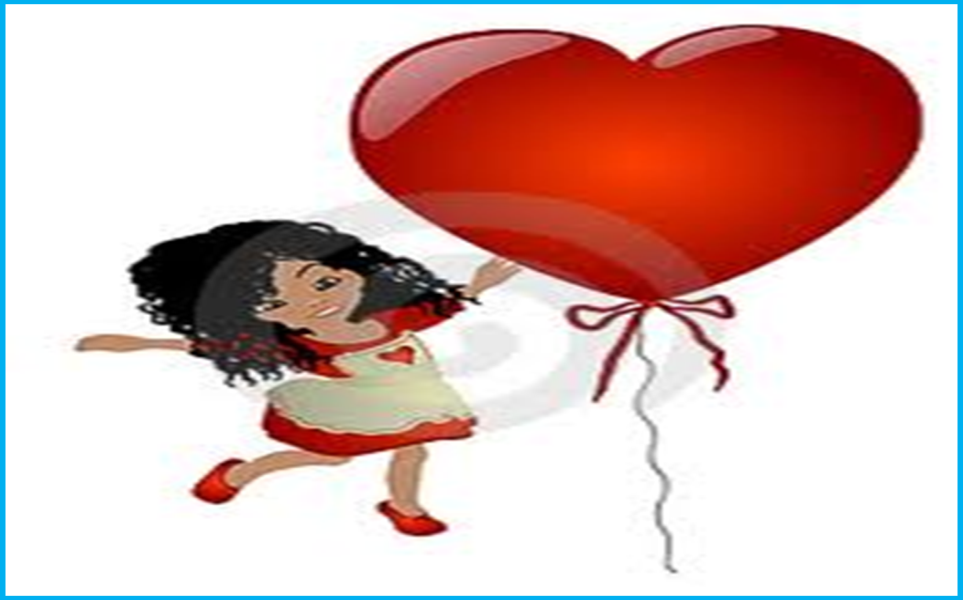 33=D   83=H           Nask2 Task 2       Unscramble the words
                                            Use some of the words to write a mouse’s Valentine story  7=A77=L    79=N   69=T E     26=R soume___________                 6. rhaet _____________      11. pucdi ___________erpesnt___________                 7. vloe  ______________figt     ____________                 8. ncayd_____________4. erd     ____________                  9. aveelntni___________     5. alce_____________                 10. naormce___________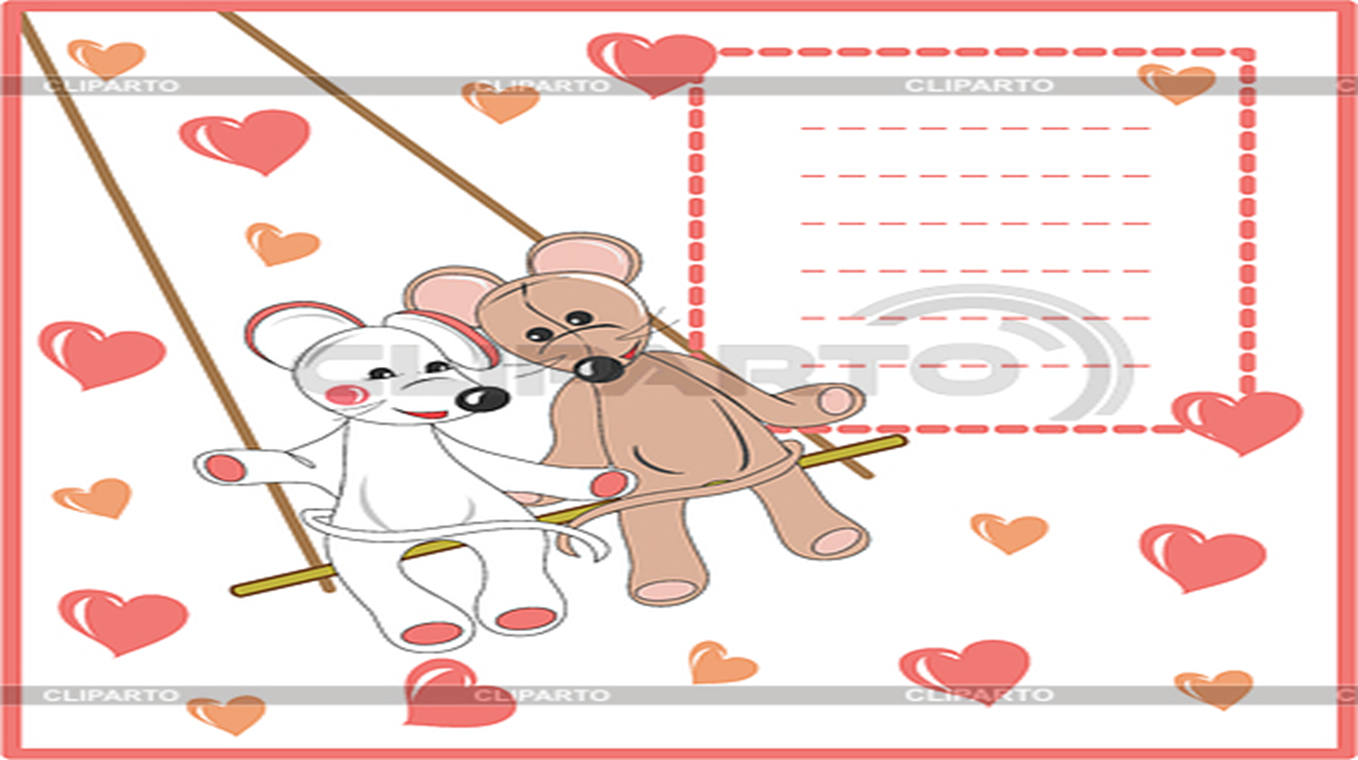 Task  3 Complete the sentences                                                        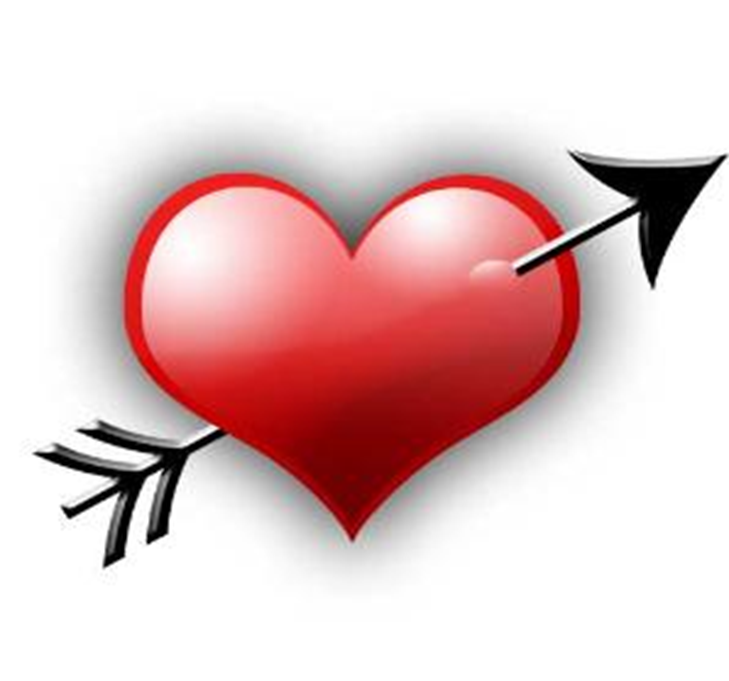 Valentine’s is in_______________February is the second month of the_____________.We give our ________________pretty Valentine’s card.It is fun to get _______________Valentine cards than our friends.Some people _____________their own cards instead of buying them at the store.                                                                            Task  4      Match the famous couples   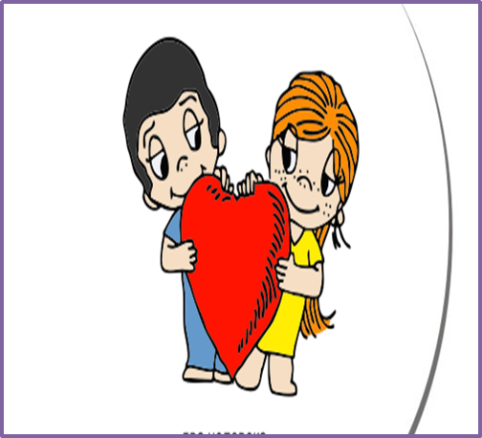 	                                                                        1. Napoleon             a. Yoko                                                                                 2. Romeo                b. Lyudmila                                                                                3. John Lennon       c. N.Goncharova                                                                                   4. Adam                  d. Scarlet O’Hara                                                                                  5. Shrek                   e. Isolde                                                                                             6. The Beauty          f. Fiona                                                                                  7. A. Pushkin           g. Eve                                                                                   8. Ruslan                  h. the Beast                                                                                    9. Tristan                  i. Josephine                                                                                    10. Rhett Butler        j. Juliet   Task   5  Find some mistakes  Deer, Sue!On that cpecial Falentine list,You’re et the top, mi friend.I lave you, and I knows for shure,Our friendhip will never and!Happy Velantine’s Dai!!!!From yor Valentine, Tom------------------------------------------------------	           Task   6  Test  1.St. Valentine’s Day is  celebrated on the…        a. March,8   b. January,1   c. February, 142. St. Valentine’s Day is a holiday of…        a. lover b. teacher       c. soldiers3. Which Roman God is one of the symbols of St Valentine’s Day?        a. Eros         b. Cupid          c. Apollo4. Valentine was …        a. king         b. a priest       c. God of Love5.Valentine fell in love with the…        a. prisoner’s daughter  b. queen   c. nurse6. Where did St Valentine live?        a. In Greece    b. In Rome   c. In Great Britain 7. According to a popular belief, why was St Valentine beheaded?  a. because he secretly married young couples  b. because he ran away with Emperor Claudius’s daughter  c. because he was always in love with someone8. Valentine wrote his lover a letter and signed it..  a. “to my sweetheart”   b.” from your Valentine”   c. “Love”                       Task 7       Valentine’s poemsI’ll make a nice one                             I am sending out today.   And send it to you                               With the message, “I love you”Red, white and blue                             Hoping that you love me, tooValentines, Valentines                         Valentine so bright and gay,                                   Write a poem!  ………….………………………………..day, ………………………………..…………...say,  ……………………………………………you,  ……………………………….……………too.Red love  February  year  January sell  pink  more week  season  make friends